Homework Worksheet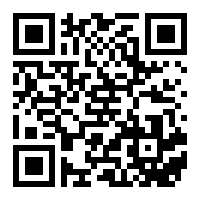 Year 9 Spanish Term 3.2 Week 7Part 1: Practise on Quizlet for 15 minutes. Do the following tasks: Write (both translating into English and into Spanish); Spell (hear & type); Test (all questions).Part 2: Using the words around the edge of the text, make at least 10 replacements (or as many as you can) in 13 minutes.Now complete either Part 3a OR Part 3b (12 minutes).Part 3a: Now translate your adapted text into English from “Cuando estamos en el pueblo…” to “…claro!”.Part 3b: Rewrite the original text from “Mañana vamos de viaje…” to “…los animales” changing the person from “we” to “they”. Make all the necessary changes of pronoun and verb form.gratis[sin pagar]camino[carretera]jefe[dueño]sed[hambre]sitio[lugar]regalos[recuerdo]especial[único]Mañana vamos de viaje. ¡En este momento estoy preparando mis cosas! Cada año viajamos en avión al mismo país: México. Una parte de mi familia vive en un pueblo bastante antiguo en el norte. Es un lugar con paisajes preciosos. Normalmente pasamos unos días en el campo para ver las estrellas porque el aire en esa zona es muy limpio. A veces, si hace mal tiempo, por la noche podemos oír los ruidos de los animales. ¡Es normal! Pero me da miedo, es verdad. Cuando estamos en el pueblo vamos de tiendas para comprar recuerdos. También pasamos tiempo en la plaza y hablamos con los vecinos, ¡la gente es muy simpática! Si tenemos hambre vamos a un restaurante muy famoso para cenar. ¡Debes hacer cola para entrar! Pero es genial porque conocemos al dueño y solemos recibir algo de comida sin pagar. ¡Le decimos gracias, claro!En julio vamos a ver un espectáculo único. El artista es un buen escritor, muy conocido en el país. El transporte en el pueblo no es muy bueno, así que vamos a ir en bicicleta por una carretera tranquila.Mañana vamos de viaje. ¡En este momento estoy preparando mis cosas! Cada año viajamos en avión al mismo país: México. Una parte de mi familia vive en un pueblo bastante antiguo en el norte. Es un lugar con paisajes preciosos. Normalmente pasamos unos días en el campo para ver las estrellas porque el aire en esa zona es muy limpio. A veces, si hace mal tiempo, por la noche podemos oír los ruidos de los animales. ¡Es normal! Pero me da miedo, es verdad. Cuando estamos en el pueblo vamos de tiendas para comprar recuerdos. También pasamos tiempo en la plaza y hablamos con los vecinos, ¡la gente es muy simpática! Si tenemos hambre vamos a un restaurante muy famoso para cenar. ¡Debes hacer cola para entrar! Pero es genial porque conocemos al dueño y solemos recibir algo de comida sin pagar. ¡Le decimos gracias, claro!En julio vamos a ver un espectáculo único. El artista es un buen escritor, muy conocido en el país. El transporte en el pueblo no es muy bueno, así que vamos a ir en bicicleta por una carretera tranquila.Mañana vamos de viaje. ¡En este momento estoy preparando mis cosas! Cada año viajamos en avión al mismo país: México. Una parte de mi familia vive en un pueblo bastante antiguo en el norte. Es un lugar con paisajes preciosos. Normalmente pasamos unos días en el campo para ver las estrellas porque el aire en esa zona es muy limpio. A veces, si hace mal tiempo, por la noche podemos oír los ruidos de los animales. ¡Es normal! Pero me da miedo, es verdad. Cuando estamos en el pueblo vamos de tiendas para comprar recuerdos. También pasamos tiempo en la plaza y hablamos con los vecinos, ¡la gente es muy simpática! Si tenemos hambre vamos a un restaurante muy famoso para cenar. ¡Debes hacer cola para entrar! Pero es genial porque conocemos al dueño y solemos recibir algo de comida sin pagar. ¡Le decimos gracias, claro!En julio vamos a ver un espectáculo único. El artista es un buen escritor, muy conocido en el país. El transporte en el pueblo no es muy bueno, así que vamos a ir en bicicleta por una carretera tranquila.Mañana vamos de viaje. ¡En este momento estoy preparando mis cosas! Cada año viajamos en avión al mismo país: México. Una parte de mi familia vive en un pueblo bastante antiguo en el norte. Es un lugar con paisajes preciosos. Normalmente pasamos unos días en el campo para ver las estrellas porque el aire en esa zona es muy limpio. A veces, si hace mal tiempo, por la noche podemos oír los ruidos de los animales. ¡Es normal! Pero me da miedo, es verdad. Cuando estamos en el pueblo vamos de tiendas para comprar recuerdos. También pasamos tiempo en la plaza y hablamos con los vecinos, ¡la gente es muy simpática! Si tenemos hambre vamos a un restaurante muy famoso para cenar. ¡Debes hacer cola para entrar! Pero es genial porque conocemos al dueño y solemos recibir algo de comida sin pagar. ¡Le decimos gracias, claro!En julio vamos a ver un espectáculo único. El artista es un buen escritor, muy conocido en el país. El transporte en el pueblo no es muy bueno, así que vamos a ir en bicicleta por una carretera tranquila.bar[restaurante]gran[buen]Mañana vamos de viaje. ¡En este momento estoy preparando mis cosas! Cada año viajamos en avión al mismo país: México. Una parte de mi familia vive en un pueblo bastante antiguo en el norte. Es un lugar con paisajes preciosos. Normalmente pasamos unos días en el campo para ver las estrellas porque el aire en esa zona es muy limpio. A veces, si hace mal tiempo, por la noche podemos oír los ruidos de los animales. ¡Es normal! Pero me da miedo, es verdad. Cuando estamos en el pueblo vamos de tiendas para comprar recuerdos. También pasamos tiempo en la plaza y hablamos con los vecinos, ¡la gente es muy simpática! Si tenemos hambre vamos a un restaurante muy famoso para cenar. ¡Debes hacer cola para entrar! Pero es genial porque conocemos al dueño y solemos recibir algo de comida sin pagar. ¡Le decimos gracias, claro!En julio vamos a ver un espectáculo único. El artista es un buen escritor, muy conocido en el país. El transporte en el pueblo no es muy bueno, así que vamos a ir en bicicleta por una carretera tranquila.Mañana vamos de viaje. ¡En este momento estoy preparando mis cosas! Cada año viajamos en avión al mismo país: México. Una parte de mi familia vive en un pueblo bastante antiguo en el norte. Es un lugar con paisajes preciosos. Normalmente pasamos unos días en el campo para ver las estrellas porque el aire en esa zona es muy limpio. A veces, si hace mal tiempo, por la noche podemos oír los ruidos de los animales. ¡Es normal! Pero me da miedo, es verdad. Cuando estamos en el pueblo vamos de tiendas para comprar recuerdos. También pasamos tiempo en la plaza y hablamos con los vecinos, ¡la gente es muy simpática! Si tenemos hambre vamos a un restaurante muy famoso para cenar. ¡Debes hacer cola para entrar! Pero es genial porque conocemos al dueño y solemos recibir algo de comida sin pagar. ¡Le decimos gracias, claro!En julio vamos a ver un espectáculo único. El artista es un buen escritor, muy conocido en el país. El transporte en el pueblo no es muy bueno, así que vamos a ir en bicicleta por una carretera tranquila.Mañana vamos de viaje. ¡En este momento estoy preparando mis cosas! Cada año viajamos en avión al mismo país: México. Una parte de mi familia vive en un pueblo bastante antiguo en el norte. Es un lugar con paisajes preciosos. Normalmente pasamos unos días en el campo para ver las estrellas porque el aire en esa zona es muy limpio. A veces, si hace mal tiempo, por la noche podemos oír los ruidos de los animales. ¡Es normal! Pero me da miedo, es verdad. Cuando estamos en el pueblo vamos de tiendas para comprar recuerdos. También pasamos tiempo en la plaza y hablamos con los vecinos, ¡la gente es muy simpática! Si tenemos hambre vamos a un restaurante muy famoso para cenar. ¡Debes hacer cola para entrar! Pero es genial porque conocemos al dueño y solemos recibir algo de comida sin pagar. ¡Le decimos gracias, claro!En julio vamos a ver un espectáculo único. El artista es un buen escritor, muy conocido en el país. El transporte en el pueblo no es muy bueno, así que vamos a ir en bicicleta por una carretera tranquila.Mañana vamos de viaje. ¡En este momento estoy preparando mis cosas! Cada año viajamos en avión al mismo país: México. Una parte de mi familia vive en un pueblo bastante antiguo en el norte. Es un lugar con paisajes preciosos. Normalmente pasamos unos días en el campo para ver las estrellas porque el aire en esa zona es muy limpio. A veces, si hace mal tiempo, por la noche podemos oír los ruidos de los animales. ¡Es normal! Pero me da miedo, es verdad. Cuando estamos en el pueblo vamos de tiendas para comprar recuerdos. También pasamos tiempo en la plaza y hablamos con los vecinos, ¡la gente es muy simpática! Si tenemos hambre vamos a un restaurante muy famoso para cenar. ¡Debes hacer cola para entrar! Pero es genial porque conocemos al dueño y solemos recibir algo de comida sin pagar. ¡Le decimos gracias, claro!En julio vamos a ver un espectáculo único. El artista es un buen escritor, muy conocido en el país. El transporte en el pueblo no es muy bueno, así que vamos a ir en bicicleta por una carretera tranquila.maravillosos[preciosos]buen[mal]Mañana vamos de viaje. ¡En este momento estoy preparando mis cosas! Cada año viajamos en avión al mismo país: México. Una parte de mi familia vive en un pueblo bastante antiguo en el norte. Es un lugar con paisajes preciosos. Normalmente pasamos unos días en el campo para ver las estrellas porque el aire en esa zona es muy limpio. A veces, si hace mal tiempo, por la noche podemos oír los ruidos de los animales. ¡Es normal! Pero me da miedo, es verdad. Cuando estamos en el pueblo vamos de tiendas para comprar recuerdos. También pasamos tiempo en la plaza y hablamos con los vecinos, ¡la gente es muy simpática! Si tenemos hambre vamos a un restaurante muy famoso para cenar. ¡Debes hacer cola para entrar! Pero es genial porque conocemos al dueño y solemos recibir algo de comida sin pagar. ¡Le decimos gracias, claro!En julio vamos a ver un espectáculo único. El artista es un buen escritor, muy conocido en el país. El transporte en el pueblo no es muy bueno, así que vamos a ir en bicicleta por una carretera tranquila.Mañana vamos de viaje. ¡En este momento estoy preparando mis cosas! Cada año viajamos en avión al mismo país: México. Una parte de mi familia vive en un pueblo bastante antiguo en el norte. Es un lugar con paisajes preciosos. Normalmente pasamos unos días en el campo para ver las estrellas porque el aire en esa zona es muy limpio. A veces, si hace mal tiempo, por la noche podemos oír los ruidos de los animales. ¡Es normal! Pero me da miedo, es verdad. Cuando estamos en el pueblo vamos de tiendas para comprar recuerdos. También pasamos tiempo en la plaza y hablamos con los vecinos, ¡la gente es muy simpática! Si tenemos hambre vamos a un restaurante muy famoso para cenar. ¡Debes hacer cola para entrar! Pero es genial porque conocemos al dueño y solemos recibir algo de comida sin pagar. ¡Le decimos gracias, claro!En julio vamos a ver un espectáculo único. El artista es un buen escritor, muy conocido en el país. El transporte en el pueblo no es muy bueno, así que vamos a ir en bicicleta por una carretera tranquila.Mañana vamos de viaje. ¡En este momento estoy preparando mis cosas! Cada año viajamos en avión al mismo país: México. Una parte de mi familia vive en un pueblo bastante antiguo en el norte. Es un lugar con paisajes preciosos. Normalmente pasamos unos días en el campo para ver las estrellas porque el aire en esa zona es muy limpio. A veces, si hace mal tiempo, por la noche podemos oír los ruidos de los animales. ¡Es normal! Pero me da miedo, es verdad. Cuando estamos en el pueblo vamos de tiendas para comprar recuerdos. También pasamos tiempo en la plaza y hablamos con los vecinos, ¡la gente es muy simpática! Si tenemos hambre vamos a un restaurante muy famoso para cenar. ¡Debes hacer cola para entrar! Pero es genial porque conocemos al dueño y solemos recibir algo de comida sin pagar. ¡Le decimos gracias, claro!En julio vamos a ver un espectáculo único. El artista es un buen escritor, muy conocido en el país. El transporte en el pueblo no es muy bueno, así que vamos a ir en bicicleta por una carretera tranquila.Mañana vamos de viaje. ¡En este momento estoy preparando mis cosas! Cada año viajamos en avión al mismo país: México. Una parte de mi familia vive en un pueblo bastante antiguo en el norte. Es un lugar con paisajes preciosos. Normalmente pasamos unos días en el campo para ver las estrellas porque el aire en esa zona es muy limpio. A veces, si hace mal tiempo, por la noche podemos oír los ruidos de los animales. ¡Es normal! Pero me da miedo, es verdad. Cuando estamos en el pueblo vamos de tiendas para comprar recuerdos. También pasamos tiempo en la plaza y hablamos con los vecinos, ¡la gente es muy simpática! Si tenemos hambre vamos a un restaurante muy famoso para cenar. ¡Debes hacer cola para entrar! Pero es genial porque conocemos al dueño y solemos recibir algo de comida sin pagar. ¡Le decimos gracias, claro!En julio vamos a ver un espectáculo único. El artista es un buen escritor, muy conocido en el país. El transporte en el pueblo no es muy bueno, así que vamos a ir en bicicleta por una carretera tranquila.Italia[México]cierto[verdad]Mañana vamos de viaje. ¡En este momento estoy preparando mis cosas! Cada año viajamos en avión al mismo país: México. Una parte de mi familia vive en un pueblo bastante antiguo en el norte. Es un lugar con paisajes preciosos. Normalmente pasamos unos días en el campo para ver las estrellas porque el aire en esa zona es muy limpio. A veces, si hace mal tiempo, por la noche podemos oír los ruidos de los animales. ¡Es normal! Pero me da miedo, es verdad. Cuando estamos en el pueblo vamos de tiendas para comprar recuerdos. También pasamos tiempo en la plaza y hablamos con los vecinos, ¡la gente es muy simpática! Si tenemos hambre vamos a un restaurante muy famoso para cenar. ¡Debes hacer cola para entrar! Pero es genial porque conocemos al dueño y solemos recibir algo de comida sin pagar. ¡Le decimos gracias, claro!En julio vamos a ver un espectáculo único. El artista es un buen escritor, muy conocido en el país. El transporte en el pueblo no es muy bueno, así que vamos a ir en bicicleta por una carretera tranquila.Mañana vamos de viaje. ¡En este momento estoy preparando mis cosas! Cada año viajamos en avión al mismo país: México. Una parte de mi familia vive en un pueblo bastante antiguo en el norte. Es un lugar con paisajes preciosos. Normalmente pasamos unos días en el campo para ver las estrellas porque el aire en esa zona es muy limpio. A veces, si hace mal tiempo, por la noche podemos oír los ruidos de los animales. ¡Es normal! Pero me da miedo, es verdad. Cuando estamos en el pueblo vamos de tiendas para comprar recuerdos. También pasamos tiempo en la plaza y hablamos con los vecinos, ¡la gente es muy simpática! Si tenemos hambre vamos a un restaurante muy famoso para cenar. ¡Debes hacer cola para entrar! Pero es genial porque conocemos al dueño y solemos recibir algo de comida sin pagar. ¡Le decimos gracias, claro!En julio vamos a ver un espectáculo único. El artista es un buen escritor, muy conocido en el país. El transporte en el pueblo no es muy bueno, así que vamos a ir en bicicleta por una carretera tranquila.Mañana vamos de viaje. ¡En este momento estoy preparando mis cosas! Cada año viajamos en avión al mismo país: México. Una parte de mi familia vive en un pueblo bastante antiguo en el norte. Es un lugar con paisajes preciosos. Normalmente pasamos unos días en el campo para ver las estrellas porque el aire en esa zona es muy limpio. A veces, si hace mal tiempo, por la noche podemos oír los ruidos de los animales. ¡Es normal! Pero me da miedo, es verdad. Cuando estamos en el pueblo vamos de tiendas para comprar recuerdos. También pasamos tiempo en la plaza y hablamos con los vecinos, ¡la gente es muy simpática! Si tenemos hambre vamos a un restaurante muy famoso para cenar. ¡Debes hacer cola para entrar! Pero es genial porque conocemos al dueño y solemos recibir algo de comida sin pagar. ¡Le decimos gracias, claro!En julio vamos a ver un espectáculo único. El artista es un buen escritor, muy conocido en el país. El transporte en el pueblo no es muy bueno, así que vamos a ir en bicicleta por una carretera tranquila.Mañana vamos de viaje. ¡En este momento estoy preparando mis cosas! Cada año viajamos en avión al mismo país: México. Una parte de mi familia vive en un pueblo bastante antiguo en el norte. Es un lugar con paisajes preciosos. Normalmente pasamos unos días en el campo para ver las estrellas porque el aire en esa zona es muy limpio. A veces, si hace mal tiempo, por la noche podemos oír los ruidos de los animales. ¡Es normal! Pero me da miedo, es verdad. Cuando estamos en el pueblo vamos de tiendas para comprar recuerdos. También pasamos tiempo en la plaza y hablamos con los vecinos, ¡la gente es muy simpática! Si tenemos hambre vamos a un restaurante muy famoso para cenar. ¡Debes hacer cola para entrar! Pero es genial porque conocemos al dueño y solemos recibir algo de comida sin pagar. ¡Le decimos gracias, claro!En julio vamos a ver un espectáculo único. El artista es un buen escritor, muy conocido en el país. El transporte en el pueblo no es muy bueno, así que vamos a ir en bicicleta por una carretera tranquila.por supuesto[claro]ahora mismo[en este momento]Mañana vamos de viaje. ¡En este momento estoy preparando mis cosas! Cada año viajamos en avión al mismo país: México. Una parte de mi familia vive en un pueblo bastante antiguo en el norte. Es un lugar con paisajes preciosos. Normalmente pasamos unos días en el campo para ver las estrellas porque el aire en esa zona es muy limpio. A veces, si hace mal tiempo, por la noche podemos oír los ruidos de los animales. ¡Es normal! Pero me da miedo, es verdad. Cuando estamos en el pueblo vamos de tiendas para comprar recuerdos. También pasamos tiempo en la plaza y hablamos con los vecinos, ¡la gente es muy simpática! Si tenemos hambre vamos a un restaurante muy famoso para cenar. ¡Debes hacer cola para entrar! Pero es genial porque conocemos al dueño y solemos recibir algo de comida sin pagar. ¡Le decimos gracias, claro!En julio vamos a ver un espectáculo único. El artista es un buen escritor, muy conocido en el país. El transporte en el pueblo no es muy bueno, así que vamos a ir en bicicleta por una carretera tranquila.Mañana vamos de viaje. ¡En este momento estoy preparando mis cosas! Cada año viajamos en avión al mismo país: México. Una parte de mi familia vive en un pueblo bastante antiguo en el norte. Es un lugar con paisajes preciosos. Normalmente pasamos unos días en el campo para ver las estrellas porque el aire en esa zona es muy limpio. A veces, si hace mal tiempo, por la noche podemos oír los ruidos de los animales. ¡Es normal! Pero me da miedo, es verdad. Cuando estamos en el pueblo vamos de tiendas para comprar recuerdos. También pasamos tiempo en la plaza y hablamos con los vecinos, ¡la gente es muy simpática! Si tenemos hambre vamos a un restaurante muy famoso para cenar. ¡Debes hacer cola para entrar! Pero es genial porque conocemos al dueño y solemos recibir algo de comida sin pagar. ¡Le decimos gracias, claro!En julio vamos a ver un espectáculo único. El artista es un buen escritor, muy conocido en el país. El transporte en el pueblo no es muy bueno, así que vamos a ir en bicicleta por una carretera tranquila.Mañana vamos de viaje. ¡En este momento estoy preparando mis cosas! Cada año viajamos en avión al mismo país: México. Una parte de mi familia vive en un pueblo bastante antiguo en el norte. Es un lugar con paisajes preciosos. Normalmente pasamos unos días en el campo para ver las estrellas porque el aire en esa zona es muy limpio. A veces, si hace mal tiempo, por la noche podemos oír los ruidos de los animales. ¡Es normal! Pero me da miedo, es verdad. Cuando estamos en el pueblo vamos de tiendas para comprar recuerdos. También pasamos tiempo en la plaza y hablamos con los vecinos, ¡la gente es muy simpática! Si tenemos hambre vamos a un restaurante muy famoso para cenar. ¡Debes hacer cola para entrar! Pero es genial porque conocemos al dueño y solemos recibir algo de comida sin pagar. ¡Le decimos gracias, claro!En julio vamos a ver un espectáculo único. El artista es un buen escritor, muy conocido en el país. El transporte en el pueblo no es muy bueno, así que vamos a ir en bicicleta por una carretera tranquila.Mañana vamos de viaje. ¡En este momento estoy preparando mis cosas! Cada año viajamos en avión al mismo país: México. Una parte de mi familia vive en un pueblo bastante antiguo en el norte. Es un lugar con paisajes preciosos. Normalmente pasamos unos días en el campo para ver las estrellas porque el aire en esa zona es muy limpio. A veces, si hace mal tiempo, por la noche podemos oír los ruidos de los animales. ¡Es normal! Pero me da miedo, es verdad. Cuando estamos en el pueblo vamos de tiendas para comprar recuerdos. También pasamos tiempo en la plaza y hablamos con los vecinos, ¡la gente es muy simpática! Si tenemos hambre vamos a un restaurante muy famoso para cenar. ¡Debes hacer cola para entrar! Pero es genial porque conocemos al dueño y solemos recibir algo de comida sin pagar. ¡Le decimos gracias, claro!En julio vamos a ver un espectáculo único. El artista es un buen escritor, muy conocido en el país. El transporte en el pueblo no es muy bueno, así que vamos a ir en bicicleta por una carretera tranquila.autor[escritor]raro[normal]popular[famoso]comer[cenar]moderno[antiguo]agradable[simpática]metro[transporte]